AGRUPAMENTO DE ESCOLAS DE RIO TINTO 3 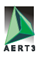 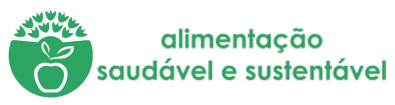 Escola Básica Frei Manuel Santa InêsQuestionário 1 Responde ao seguinte questionário escolhendo apenas uma alternativa por questão. A- Identificação:  1- Idade _____      2- Sexo :    ( ) masculino    ( ) feminino      B- Alimentação: Responde às seguintes perguntas (1 a 5) de acordo com o que observaste durante a última semanaAs refeições da escola incluem legumes ou saladas?Sempre ( )     Quase sempre ( )      Ás vezes ( )      Raramente ( )     Nunca ( )Quantos alunos comem sopa e/ou fruta?Todos ( )      Quase Todos ( )      Alguns ( )      Poucos ( )      Nenhuns ( )Quantos alunos deixam comida no prato?Todos ( )      Quase Todos ( )      Alguns ( )      Poucos ( )      Nenhuns ( )Na tua opinião, indica 3 refeições que os alunos gostem mais:a - ______________________      b - _______________________      c - __________________________Enquanto almoçam, os alunos têm um comportamento correto?Sempre ( )     Quase sempre ( )      Ás vezes ( )      Raramente ( )     Nunca ( )6 – Enquanto almoçam, os alunos mexem no telemóvel?Todos ( )      Quase Todos ( )      Alguns ( )      Poucos ( )      Nenhuns ( )7 – Depois dos almoços a cantina fica:Limpa ( )     Quase limpa ( )      Pouco limpa ( )      Suja ( )      Muito suja ( )Obrigado pela tua participação!